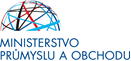 Program ZÁRUKA 2015 až 2023 Obsah1.	Cíl programu	32.	Podporované aktivity	43.	Příjemce podpory	44.	Podmínky programu	64.1.	Formální podmínky přijatelnosti projektu	64.2.	Ostatní podmínky	74.3.	Způsobilé výdaje	95.	Forma a výše podpory	105.1.	Záruka individuální	105.2.	Záruka portfoliová	115.3.	Záruka individuální s finančním příspěvkem (pro sociální podnikatele)	116.	Výběr projektů	136.1.	Výběrová kritéria	136.2.	Způsob výběru projektů	137.	Souběh podpor	138.	Náležitosti žádosti o poskytnutí podpory a způsob jejího předložení	148.1.	Obsah žádosti o podporu	148.2.	Formuláře žádosti o podporu	148.3.	Příjem žádostí o podporu	149.	Sankce za nedodržení podmínek programu	1410.	Ostatní ustanovení	1511.	Definice	15Základní ustanoveníSprávce programu: Ministerstvo průmyslu a obchodu (www.mpo.cz)Správce finančního nástroje: Českomoravská záruční a rozvojová banka, a.s., se sídlem Jeruzalémská 964/4, 110 00 Praha 1, IČ 44848943 (dále též „ČMZRB“), který vykonává svojí činnost na základě prováděcí dohody uzavřené s Ministerstvem průmyslu a obchodu. Na realizaci programu se podílejí spolupracující banky. Jejich aktuální přehled je uveden na internetové adrese ČMZRB - www.cmzrb.cz.Program je vyhlášen podle zákona č. 47/2002 Sb., o podpoře malého a středního podnikání, ve znění pozdějších předpisů.Podpora poskytnutá v rámci tohoto programu je v souladu Nařízením Komise (EU) č. 651/2014 ze dne 17. června 2014, kterým se v souladu s články 107 a 108 Smlouvy o ES prohlašují určité kategorie podpory za slučitelné se společným trhem (dále jen „Nařízení Komise č. 651/2014),  může být proto slučitelná se společným trhem ve smyslu čl. 107 odst. 3 Smlouvy o fungování EU a je vyňata z oznamovací povinnosti dle čl. 108 odst. 3 Smlouvy o fungování EU. Podpora je v souladu se Sdělením Komise o použití článků 87 a 88 Smlouvy o ES na státní podpory ve formě záruk. Podpora je dále poskytována podle Nařízení Komise (EU) č. 1407/2013 ze dne 18. prosince 2013 o použití článků 107 a 108 Smlouvy o fungování Evropské unie na podporu de minimis (dále jen „podpora de minimis“).Program bude vyhlašován prostřednictvím výzev. Cíl programuCílem programu je podpořit prostřednictvím záruk přístup malých a středních podnikatelů k bankovním úvěrům na realizaci jejich podnikatelských projektů. Podporované aktivityProjekt, na který je poskytována záruka, se musí týkat některé z ekonomických činnosti uvedených v Příloze č. 1 programu (dále jen „podporovaná ekonomická činnost“) a nesmí v případě podpory podle Nařízení Komise č. 651/2014 předpokládat použití úvěru na činnosti v některém z následujících odvětví:uhelný průmysl (CZ-NACE B 05, C 19.1),ocelářský průmysl (CZ-NACE C 24 s výjimkou C 24.5),průmysl syntetických vláken (CZ-NACE C 20.60),stavba lodí (CZ-NACE C 30.11),doprava a související infrastruktura (CZ- NACE H 49 až 51),výroba a distribuce energie, energetická infrastruktura (CZ-NACE D 35).Příjemce podporyPříjemce podpory musí k datu podání žádosti splňovat podle svého čestného prohlášení následující podmínky:je malým a středním podnikatelem ve smyslu definice uvedené v Doporučení 2003/361/ES ze dne 6. května 2003 týkající se definice mikro, malých a středních podniků, je oprávněn k podnikání na území České republiky v odpovídající podporované ekonomické činnosti, k jejímuž uskutečňování je realizován projekt,je registrován jako poplatník daně z příjmu na finančním úřadě podle § 125 zákona č. 280/2009 Sb., daňový řád, ve znění pozdějších předpisů,není v úpadku dle ustanovení § 3 zákona č. 182/2006 Sb., insolvenční zákon, znění pozdějších předpisů,nemá žádné nedoplatky vůči vybraným institucím a vůči poskytovatelům podpory z projektů spolufinancovaných z rozpočtu Evropské unie. Posečkání s úhradou nedoplatků nebo dohoda o úhradě nedoplatků se považují za vypořádané nedoplatky,nemá nedoplatky z titulu mzdových nároků svých zaměstnanců,není vedena exekuce na jeho majetek,není v likvidaci,nebylo rozhodnuto o jeho úpadku dle ustanovení § 136 zákona č. 182/2006 Sb., insolvenční zákon, ve znění pozdějších předpisů,nemá neuhrazený závazek vzniklý na základě příkazu k vrácení finančních prostředků vydaného po předchozím rozhodnutí Komise prohlašujícím, že podpora je protiprávní a neslučitelná se společným trhem,nebyl mu soudem nebo správním orgánem uložen zákaz činnosti, týkající se provozování živnosti (u fyzických osob),není podnikatelem v obtížích (pouze v případě podpory podle Nařízení Komise č. 651/2014; vztahuje se pouze na podnikatele zapsané v základním registru právnických osob, podnikajících fyzických osob a orgánů veřejné moci ("registr osob") v souladu se zákonem č. 111/2009 Sb., o základních registrech, ve znění pozdějších předpisů, 3 a více let před datem podání žádosti o podporu),neukončil (včetně s ním přímo či nepřímo spojených podnikatelů) v posledních dvou letech před podáním žádosti o podporu stejnou nebo podobnou činnost v Evropském hospodářském prostoru (pouze v případě podpory podle Nařízení Komise č. 651/2014).je sociálním podnikatelem ve smyslu přílohy č. 3 tohoto programu (pouze v případě žádosti o podporu podle bodu 5.3.).Podmínky programuFormální podmínky přijatelnosti projektuProjekt musí splňovat tyto podmínky:bude realizován na území České republiky,je v souladu s principem rovných příležitostí EU a principem udržitelného rozvoje z hlediska ochrany životního prostředí,nepředpokládá podporu na činnosti spojené s vyváženým množstvím, podporu na zřízení a provoz distribuční sítě v zahraničí, nebo na jiné běžné náklady spojené s vývozní činností (cla, pojištění atd.); ani podporu podmiňující použití domácího zboží na úkor dováženého zboží, projekt nelze k datu podání žádosti o podporu podpořit úvěrem či zárukou v Operačním programu Podnikání a inovace pro konkurenceschopnost,   v případě podpory podle Nařízení Komise č.  651/2014 musí navíc splňovat následující:ea)	je počáteční investicí; přičemž na níže uvedené typy počátečních investic se vztahují tyto další podmínky:v případě podpory počáteční investice na zásadní změnu výrobního postupu musí být způsobilé náklady vyšší než účetní/daňové odpisy provedené za předcházející tři uzavřená účetní období z majetku užívaného při činnosti, jež má být modernizována,v případě podpory počáteční investice na rozšíření výrobního sortimentu stávající provozovny musí být způsobilé náklady o nejméně 200 % vyšší než účetní hodnota znovu použitého majetku, která je zachycena v uzavřeném účetním/daňovém období předcházejícím zahájení prací,  eb)	stavební práce nesmí být zahájeny a smlouvy s dodavateli strojů a zařízení (vč. smlouvy o smlouvě budoucí či závazné objednávky a leasingových smluv) nesmí být uzavřeny před datem podání žádosti o podporu; v případě koupě obchodního závodu nesmí k uzavření smlouvy dojít před datem podání žádosti o podporu,ec)			není velkým investičním projektem. v případě podpory de minimis nesmí být projekt dokončen před datem podání žádosti o podporu,v případě podpory na způsobilé výdaje podle bodu 4.3 d) je podporováno předávání rodinného podniku, který byl ke dni podání žádosti o záruku malým nebo středním podnikem,Ostatní podmínky4.2.1 Příjemce podpory de minimis je do data splacení zaručovaného úvěru povinen:a) umožnit přístup na místo realizace projektu a do svého sídla zaměstnancům ČMZRB, zaměstnancům Ministerstva průmyslu obchodu a zaměstnancům dalších subjektů určených ČMZRB nebo Ministerstvem průmyslu a obchodu za účelem kontroly plnění podmínek smlouvy o záruce, či smlouvy o záruce s finančním příspěvkem,b) souhlasit, že budou Ministerstvu průmyslu a obchodu předávány údaje o jeho osobě v rozsahu vyžadovaném platnými předpisy, zejména údaje týkající se jména/názvu/firmy, adresy/sídla, IČ, názvu, CZ-NACE, umístění projektu a výši poskytnuté podpory pro účely jejich zveřejnění a pro účely kontroly dodržování pravidel veřejné podpory,c) být registrován jako poplatník daně z příjmu na finančním úřadě podle § 125 zákona č. 280/2009 Sb., daňový řád, ve znění pozdějších předpisů,d) zachovat místo realizace projektu na území České republiky,e) používat dlouhodobý majetek pořízený s účastí zaručovaného úvěru (u příjemců podpory vedoucích účetnictví), resp. hmotný majetek a pozemky (u příjemců podpory vedoucích daňovou evidenci) převážně k podporovaným ekonomickým činnostem, v případě jeho prodeje použít prostředky získané jeho prodejem pro podporovanou ekonomickou činnost.4.2.2. Příjemce podpory poskytnuté podle Nařízení Komise č. 651/2014 je do data splacení zaručovaného úvěru, minimálně však do 3 let od data ukončení realizace projektu (v případě, že ke splacení úvěru dojde před uplynutím této lhůty), povinen:a) umožnit přístup na místo realizace projektu a do svého sídla zaměstnancům ČMZRB, zaměstnancům Ministerstva průmyslu obchodu a zaměstnancům dalších subjektů určených ČMZRB nebo Ministerstvem průmyslu a obchodu za účelem kontroly plnění podmínek smlouvy o záruce, či smlouvy o záruce s finančním příspěvkem,b) souhlasit, že budou Ministerstvu průmyslu a obchodu předávány údaje o jeho osobě v rozsahu vyžadovaném platnými předpisy, zejména údaje týkající se jména/názvu/firmy, adresy/sídla, IČ, názvu, CZ-NACE, umístění projektu a výši poskytnuté podpory pro účely jejich zveřejnění a pro účely kontroly dodržování pravidel veřejné podpory,c) být registrován jako poplatník daně z příjmu na finančním úřadě podle § 125 zákona č. 280/2009 Sb., daňový řád, ve znění pozdějších předpisů,d) zachovat místo realizace projektu na území České republiky, ve kterém byl projekt zahájen, e) používat majetek dlouhodobý hmotný a nehmotný pořízený s účastí zaručovaného úvěru převážně k podporovaným ekonomickým činnostem, v případě jeho prodeje použít prostředky získané jeho prodejem pro podporovanou ekonomickou činnost, nebo po uplynutí 3 let od data dokončení projektu ke splacení zaručeného úvěru.4.2.3. Příjemce podpory nesmí po dobu 2 let od předpokládaného data ukončení projektu uvedeného ve smlouvě o záruce ukončit v Evropském hospodářském prostoru stejnou nebo podobnou činnost, na kterou získal podporu v tomto programu (pouze v případě podpory podle Nařízení Komise č. 651/2014). Způsobilé výdajeZpůsobilé výdaje uhrazené ze zaručovaného úvěru musí splňovat následující podmínky:musí bezprostředně souviset s realizací projektu,musí být uhrazeny nejdříve v den uzavření smlouvy o zaručovaném úvěru.Způsobilými výdaji, ke kterým může být čerpán zaručovaný úvěr, jsou:pořízení a rekonstrukce dlouhodobého hmotného majetku (u příjemců podpory vedoucích účetnictví), resp. hmotného majetku a pozemků (u příjemců podpory vedoucích daňovou evidenci),pořízení dlouhodobého nehmotného majetku. Pořizovaný dlouhodobý nehmotný majetek musí splňovat tyto podmínky:- musí být používán výlučně pro účely realizace projektu příjemce podpory,- musí se jednat o odepisovatelná aktiva příjemce podpory,- musí být pořízen za tržních podmínek od třetích osob nespřízněných s příjemcem podpory. pořízení a financování zásob a drobného majetku (pouze jako podpora de minimis podle Nařízení Komise (ES) č. 1407/2013), podrobněji viz příloha č. 2,koupě obchodního podílu v rodinném podniku, který je malým nebo středním podnikem, akcií rodinného podniku, který je malým nebo středním podnikem, nebo odkoupení obchodního závodu rodinného podniku, který je malým nebo středním podnikem, v rámci předávání rodinného podniku.DPH je součástí příslušného způsobilého výdaje. Způsobilým výdajem není splacení dříve poskytnutého úvěru.Forma a výše podporyZáruka individuální Záruka za bankovní úvěr (dále v tomto bodu jen „záruka“) je poskytována ČMZRB k úvěrům od bank, které s ní mají uzavřenu dohodu o spolupráci při poskytování individuálních záruk, viz seznam spolupracujících bank na internetové adrese ČMZRB - www.cmzrb.cz. Záruka je poskytována k úvěru za těchto podmínek:až do výše 80 % jistiny zaručovaného úvěru,výše zaručovaného úvěru: dle vyhlášené výzvy k podávání žádostí,délka ručení: maximálně 8 let; v případě úvěru na financování výdajů podle bodu 4.3c) musí být doba splatnosti úvěru delší než 6 měsíců a délka ručení je omezena na 6 letúroková sazba zaručovaného úvěru: dle dohody mezi příjemcem podpory a spolupracující bankou, doba odkladu splátek jistiny: dle dohody mezi příjemcem podpory a spolupracující bankou,zajištění zaručovaného úvěru: dle dohody mezi příjemcem podpory a spolupracující bankou.Na jeden projekt může být poskytnuta pouze jedna záruka za úvěr na výdaje podle bodu 4.3.a) a b) a/nebo jedna záruka za úvěr na výdaje podle bodu 4.3.c). Záruka se poskytuje bez poplatku.Maximální intenzita veřejné podpory nesmí v případě poskytnutí záruky podle Nařízení Komise č. 651/2014 přesáhnout hranici dle následující tabulky:Záruka za úvěr určený pouze na financování výdajů podle bodu 4.3.c) je poskytována pouze jako podpora de minimis.Záruka portfoliová  Zvýhodněná záruka je poskytována pouze k úvěrům bank, které mají s ČMZRB uzavřenu smlouvu o podmínkách poskytování portfoliových záruk (viz seznam bank na internetové adrese ČMZRB – www.cmzrb.cz) za těchto podmínek:až do výše 70 % jistiny zaručovaného úvěru,výše zaručovaného úvěru: dle vyhlášené výzvy k podávání žádostí,délka ručení: maximálně 6 let;  v případě úvěru na financování výdajů podle bodu 4.3.c) musí být doba splatnosti úvěru delší než 6 měsíců, úroková sazba zaručovaného úvěru: dle dohody mezi příjemcem podpory a úvěrující bankou,doba odkladu splátek jistiny: dle dohody mezi příjemcem podpory a spolupracující bankou,zajištění zaručovaného úvěru: dle dohody mezi příjemcem podpory a spolupracující bankou.Na jeden projekt může být poskytnuta pouze jedna záruka za úvěr na výdaje podle bodu 4.3.a) a b) a/nebo jedna záruka za úvěr na výdaje podle bodu 4.3.c). Záruka se poskytuje bez poplatku.Záruka je poskytována pouze jako podpora de minimis.Záruka individuální s finančním příspěvkem (pro sociální podnikatele)Příjemcem této podpory může být pouze sociální podnikatel. Záruka za bankovní úvěr (dále v tomto bodu jen „záruka“) je poskytována ČMZRB k úvěrům od bank, které s ní mají uzavřenu dohodu o spolupráci při poskytování individuálních záruk, (viz seznam spolupracujících bank na internetové adrese ČMZRB - www.cmzrb.cz.). Záruka je poskytována k úvěru za těchto podmínek:až do výše 80 % jistiny zaručovaného úvěru, výše zaručovaného úvěru: dle vyhlášené výzvy k podávání žádostí,délka ručení: maximálně 8 let; v případě úvěru na financování výdajů podle bodu 4.3c) musí být doba splatnosti úvěru delší než 6 měsíců a délka ručení je omezena na 6 let, úroková sazba zaručovaného úvěru: dle dohody mezi příjemcem podpory a úvěrující bankou,doba odkladu splátek jistiny: dle dohody mezi příjemcem podpory a spolupracující bankou,zajištění zaručovaného úvěru: dle dohody mezi příjemcem podpory a spolupracující bankou.Na jeden projekt může být poskytnuta pouze jedna záruka za úvěr na výdaje podle bodu 4.3.a) a b) a/nebo jedna záruka za úvěr na výdaje podle bodu 4.3.c).Záruka se poskytuje bez poplatkuK zaručenému úvěru může být příjemci podpory poskytnut finanční příspěvek.Za způsobilé výdaje projektu se pro účely vyplacení finančního příspěvku považují výdaje na pořízení a rekonstrukci dlouhodobého hmotného majetku (u příjemců podpory vedoucích účetnictví), resp. hmotného majetku a pozemků (u příjemců podpory vedoucích daňovou evidenci) a 	pořízení dlouhodobého nehmotného majetku. DPH není pro účely výplaty finančního příspěvku způsobilým výdajem projektu.Finanční příspěvek k zaručovanému úvěru je poskytován ve výši 10 % zaručeného úvěru vyčerpaného na způsobilé výdaje projektu, maximálně však do výše 500 000,- Kč. Finanční příspěvek k zaručovanému úvěru je vyplacen, pokud příjemce podpory doručí do 1 roku ode dne uzavření smlouvy o záruce poskytovateli podpory potvrzení úvěrující banky o vyčerpané částce zaručovaného úvěru, daňové doklady a doklady o úhradě způsobilých výdajů projektu.Maximální intenzita veřejné podpory nesmí v případě poskytnutí záruky s finančním příspěvkem podle Nařízení Komise č. 651/2014 přesáhnout hranici dle následující tabulky:Záruka za úvěr určený pouze na financování výdajů podle bodu 4.3.c) je poskytována pouze jako podpora de minimis.Záruka individuální (předávání rodinného podniku)Záruka se poskytuje pouze k úvěru určenému na financování způsobilých výdajů podle bodu 4.3. d). Na jeden projekt může být poskytnuta pouze jedna záruka za úvěr.Záruka za bankovní úvěr (dále v tomto bodu jen „záruka“) je poskytována ČMZRB k úvěrům od bank, které s ní mají uzavřenu dohodu o spolupráci při poskytování individuálních záruk, (viz seznam spolupracujících bank na internetové adrese ČMZRB - www.cmzrb.cz.). Záruka je poskytována k úvěru za těchto podmínek:až do výše 80 % jistiny zaručovaného úvěru, výše zaručovaného úvěru: dle vyhlášené výzvy k podávání žádostí,délka ručení: maximálně 8 let, úroková sazba zaručovaného úvěru: dle dohody mezi příjemcem podpory a úvěrující bankou,doba odkladu splátek jistiny: dle dohody mezi příjemcem podpory a spolupracující bankou,zajištění zaručovaného úvěru: dle dohody mezi příjemcem podpory a spolupracující bankou.Záruka se poskytuje bez poplatku.Maximální intenzita veřejné podpory nesmí v případě poskytnutí záruky podle Nařízení Komise č. 651/2014 přesáhnout hranici dle následující tabulky:Výběr projektůVýběrová kritériaVýběrovými kritérii pro poskytnutí podpory je splnění podmínek pro příjemce podpory, podmínek přijatelnosti projektu, podmínek pro poskytování veřejné podpory a podmínek úvěrovatelnosti příjemce podpory stanovené ČMZRB (bod 5.1., 5.3. a 5.4. - akceptovatelná míra rizika poskytnutí záruky), nebo úvěrující bankou (bod 5.2. - akceptovatelná míra úvěrového rizika). Míra rizika se posuzuje na základě obvyklých postupů uplatňovaných úvěrujícími bankami nebo ČMZRB.Úplné znění výběrových kritérií stanoví správce programu při vyhlášení výzvy k podávání žádosti o podporu nebo při aktualizaci jejich podmínek.Způsob výběru projektůO poskytnutí podpory rozhoduje ČMZRB, a to v závislosti na splnění výběrových kritérií.Neúplné žádosti o podporu mohou být po uplynutí 3 měsíců od data jejich podání ČMZRB zamítnuty.Souběh podporPoskytnutí veřejné podpory, včetně podpory de minimis, v tomto programu, nevylučuje možnost poskytnutí další veřejné podpory, včetně podpory de minimis na stejné způsobilé výdaje projektu z jiného programu podpory za podmínky, že nedojde k překročení maximální možné intenzity podpory dle Nařízení Komise č. 651/2014, s výjimkou případu, pokud by záruka v tomto programu měla být poskytnuta k úvěru, který je veřejnou podporou dle článku 107(1) Smlouvy o fungování EU či podporou de minimis dle Nařízení Komise č. 1407/2013.Náležitosti žádosti o poskytnutí podpory a způsob jejího předloženíObsah žádosti o podporu Žádost o podporu musí k datu jejího předložení obsahovat minimálně:název a velikost podniku, popis projektu, včetně termínu jeho zahájení a ukončení,umístění projektu;seznam nákladů projektu; druh podpory a výši veřejného financování, které je pro daný projekt zapotřebí.Formuláře žádosti o podporuFormuláře žádosti o podporu a pokyny pro jeho předložení jsou k dispozici na internetové adrese Českomoravské záruční a rozvojové banky, a.s.: www.cmzrb.cz. Příjem žádostí o podporuŽádosti o podporu přijímají pobočky Českomoravské záruční a rozvojové banky, a.s., jejich přehled je uveden na internetové adrese Českomoravské záruční a rozvojové banky, a.s.: www.cmzrb.cz. Sankce za nedodržení podmínek programuV případě uvedení nepravdivých údajů týkajících se příjemce podpory (bod 3), naplnění podmínek přijatelnosti projektu (bod 4.1.), způsobilých výdajů o úvěru (bod 4.3.), údajů v přiznání k dani z příjmu a naplnění podmínek pro poskytnutí veřejné podpory či v případě neplnění podmínek programu podle bodu 4.2., je příjemce podpory povinen uhradit smluvní pokutu ve výši stanovené ve smlouvě o záruce. V případě použití zaručeného úvěru na nezpůsobilé výdaje je příjemce podpory povinen uhradit poměrnou část smluvní pokuty ve výši stanovené ve smlouvě o záruce, a to podle podílu nezpůsobilých výdajů na celkové sjednané výši  úvěru.Za prodlení s úhradou smluvní pokuty je příjemce podpory povinen zaplatit úrok z prodlení ve výši 9 % p.a. Neposkytnutí informace nebo dokladu o naplnění některé podmínky programu je považováno za porušení této podmínky programu.Ostatní ustanoveníNa podporu není právní nárok. Správce programu si vyhrazuje program pozastavit nebo předčasně ukončit či změnit jeho ustanovení vzhledem k vývoji podmínek na finančním trhu a výši prostředků na financování programu.DefiniceFinanční nástroj - opatření finanční podpory formou záruk. Intenzita veřejné podpory – poměr mezi hrubým ekvivalentem podpory poskytnuté na projekt ve formě záruky či záruky s finančním příspěvkem, a diskontovanou výší výdajů na projekt podle bodů 4.3. a),b), či d), vyjádřený v procentech.Hrubý ekvivalent podpory - veličina vyjádřena v peněžním vyjádření. Výše záruky se speciálním propočtem převede na hodnotu srovnatelnou s poskytnutím podpory formou dotace. Způsob výpočtu se liší podle režimu veřejné podpory.  Počáteční investice – za počáteční investici se považuje:pořízení a rekonstrukce dlouhodobého hmotného majetku a pořízení dlouhodobého nehmotného majetku za účelem:založení nové provozovny, rozšíření kapacity stávající provozovny, rozšíření výrobního sortimentu provozovny o výrobky, které nebyly dříve v této provozovně vyráběny, zásadní změny celkového výrobního postupu.pořízení majetku náležejícího provozovně, která byla uzavřena nebo by byla uzavřena, pokud by nedošlo k jejímu odkoupení, a kterou odkoupil investor, který není spřízněný s prodávajícím; počáteční investicí není pouhé nabytí podílů v podniku.  Projekt - žadatelem o podporu předem definovaný soubor opatření, procesů a činností, jež budou prováděny za účelem dosažení určeného cíle a jež mají současně místní, věcnou i časovou souvislost.Z hlediska místní souvislosti je za jeden projekt považováno pořízení majetku minimálně do jedné konkrétní provozovny příjemce podpory. Z hlediska věcné souvislosti je za jeden projekt považována investice, nebo provozní výdaje v rámci shodné ekonomické činnosti.Z hlediska časové souvislosti jsou za jeden projekt považovány investiční výdaje podle čl. 4.3. a) nebo b), nebovýdaje podle čl. 4.3. c), nebovýdaje podle čl. 4.3. d)v průběhu minimálně 6 měsíců, takže je možné žadateli poskytnout (uzavřít) v průběhu 6 po sobě jdoucích kalendářních měsíců max. 1 smlouvu o záruce na stejný typ způsobilých výdajů.Aby byla opatření příjemce podpory považována za jeden projekt, musí být podmínky místní, věcné a časové souvislosti naplněny současně. V případě projektu na financování provozních výdajů, jehož součástí je pořízení materiálu a/nebo zboží, se způsobilým výdajem projektu rozumí zásoby materiálu a/nebo zboží pořizované společně, resp. za stejným účelem.Prováděcí dohoda – smlouva uzavřená mezi správcem programu a správcem finančního nástroje, která upravuje vzájemné vztahy a podmínky realizace programu (včetně těch, které nejsou uvedené v textu programu). Příjemce podpory – právnická nebo fyzická osoba realizující projekt.Rodinný podnik – dle definice uvedené v materiálu „Vymezení rodinného podniku v České republice“ schváleného usnesením vlády č. 330 ze dne 13. 5. 2019 viz příloha č. 4.Smlouva o záruce – smlouva o poskytnutí bankovní záruky, smlouva o poskytnutí bankovní záruky s finančním příspěvkem, uzavřená mezi správcem finančního nástroje a příjemcem podpory.Sociální podnikatel - podnikatel splňující podle svého čestného prohlášení všechny dále uvedené podmínky:v posledních 12 kalendářních měsících předcházejících měsíci podání žádosti byl podíl počtu zaměstnanců podnikatele ze skupin osob vymezených přílohou č. 3 tohoto programu vyšší než 30 %,podle stanov, společenské smlouvy či jiného obdobného dokumentu povinně reinvestuje více než 50 % zisku zpět do rozvoje podnikání,uplatňuje demokratický styl řízení sociálního podniku,rozvíjí společenskou odpovědnost firmy. Spolupracující banka – banka, která má s ČMZRB uzavřenu dohodu o spolupráci při poskytování individuálních záruk (bod 5.1., 5.3., 5.4.) nebo dohodu o poskytování portfoliových záruk (bodu 5.2.) programu. Dohodu může s ČMZRB uzavřít každá banka s oprávněním poskytovat úvěry na území České republiky. Ukončení realizace projektu - datum, kdy byl projekt fyzicky dokončen a v souvislosti s níž příjemce podpory provedl všechny příslušné platby, tzn. datum uvedení majetku pořízeného ze zaručovaného úvěru do užívání, datum kolaudačního souhlasu nebo datum uskutečnění zdanitelného plnění na posledním daňovém dokladu vztahujícím se k projektu podle toho, co nastane později.Velký investiční projekt - projekt, kterému má být poskytnuta podpora, pokud výše jeho způsobilých výdajů a výše způsobilých výdajů dalších podpořených projektů příjemce podpory a s ním spojených podnikatelů na území kraje v období tří let před datem podání žádosti o podporu přesahuje korunový ekvivalent částky 50 mil. EUR. Výše způsobilých výdajů podpořených projektů se stanovuje v cenách a kursu pro přepočet EUR/CZK  platných k datu poskytnutí podpory.Za podnikatele spojené s příjemcem podpory se považují podnikatelé registrovaní na území ČR i mimo něj, pokud i tyto subjekty mezi sebou mají některý z následujících vztahů:  jeden subjekt vlastní více než 50 % hlasovacích práv, která náležejí akcionářům nebo společníkům, v jiném subjektu;   jeden subjekt má právo jmenovat nebo odvolat více než 50 % členů správního, řídícího nebo dozorčího orgánu jiného subjektu;jeden subjekt má právo uplatňovat více než 50% vliv v jiném subjektu podle smlouvy uzavřené s daným subjektem nebo dle ustanovení v zakladatelské smlouvě nebo ve stanovách tohoto subjektu;jeden subjekt, který je akcionářem nebo společníkem jiného subjektu, ovládá sám, v souladu s dohodou uzavřenou s jinými akcionáři nebo společníky daného subjektu, více než 50 % hlasovacích práv, náležejících akcionářům nebo společníkům, v daném subjektu.Subjekty, které mají s žadatelem o podporu jakýkoli vztah uvedený pod písm. a) až d) prostřednictvím jednoho nebo více dalších subjektů, se také považují za podnik propojený s žadatelem o podporu.Do výčtu podnikatelů propojených přímo či zprostředkovaně se žadatelem o podporu se zahrnují osoby zapsané v základním registru právnických osob, podnikajících fyzických osob a orgánů veřejné moci ("registr osob") v souladu se zákonem č. 111/2009 Sb., o základních registrech, ve znění pozdějších předpisů.Výzva - výzva k podávání žádosti o podporu zveřejněna správcem programu a správcem finančního nástroje. Zaručovaný úvěr – úvěr poskytnutý spolupracující bankou zaručený zárukou ČMZRB na základě smlouvy o záruce uzavřené mezi správcem finančního nástroje a příjemcem podpory. Podpora – bankovní záruka nebo finanční příspěvek.  Veřejná podpora - finanční výhoda získaná příjemcem podpory vyjádřená hrubým ekvivalentem podporyPřílohač. 1:	Podporované ekonomické činnosti podle CZ-NACE pro program ZÁRUKAč. 2:	Podpora de minimisč. 3:	Vymezení skupin (a způsob doložení) pro zařazení do skupiny znevýhodněných osobč.4:	Definice rodinného podnikuPříloha č. 1 Programu ZÁRUKA 2015 až 2023Příloha č. 2 Programu ZÁRUKA 2015 až 2023Pravidlo de minimisZískáním zvýhodněné záruky (resp. zvýhodněné záruky s finančním příspěvkem) k úvěru získává Příjemce podpory určitou finanční výhodu. Tato finanční výhoda je nazývána veřejnou podporou. Podpora v rámci tohoto programu bude poskytována ve formě podpory de minimis. Postupuje se podle pravidel, které stanoví Nařízení Komise (EU) č. 1407/2013 o použití článků 107 a 108 Smlouvy o fungování Evropské unie na podporu de minimis (Nařízení Komise č. 1407/2013).Podle článku 3 Nařízení Komise č. 1407/2013 nesmí být jednomu podnikateli poskytnuta za jakákoliv tři po sobě jdoucí zdaňovací období podpora malého rozsahu přesahující v součtu částku 200 000 EUR, v případě podpory podnikatele podnikajícího v  silniční nákladní dopravě (CZ NACE: 49.41 Silniční nákladní doprava) 100 000 EUR. Pro přepočet Kč/EUR se použije kurz Evropské centrální banky stanovený ke dni, kdy byla/je každá jednotlivá podpora poskytnuta. Přihlíží se rovněž k podporám de minimis získaným podnikateli spojenými s příjemcem podpory.Jedním podnikatelem se rozumí příjemce podpory a všichni další podnikatelé, kteří jsou s ním přímo a nepřímo spojeni. Za spojené se považují veškeré subjekty (podnikatelé), které mezi sebou mají alespoň jeden z následujících vztahů uvedených pod písm. a) až d): jeden subjekt vlastní většinu hlasovacích práv, která náležejí akcionářům nebo společníkům, v jiném subjektu; jeden subjekt má právo jmenovat nebo odvolat většinu členů správního, řídícího nebo dozorčího orgánu jiného subjektu; jeden subjekt má právo uplatňovat rozhodující vliv v jiném subjektu podle smlouvy uzavřené s daným subjektem nebo dle ustanovení v zakladatelské smlouvě nebo ve stanovách tohoto subjektu; jeden subjekt, který je akcionářem nebo společníkem jiného subjektu, ovládá sám, v souladu s dohodou uzavřenou s jinými akcionáři nebo společníky daného subjektu, většinu hlasovacích práv, náležejících akcionářům nebo společníkům, v daném subjektu.Subjekty, které mají jakýkoli vztah uvedený pod písm. a) až d) prostřednictvím jednoho nebo více subjektů, jsou také považovány za jednoho podnikatele.Za den poskytnutí podpory je považován den, kdy byla uzavřena smlouva o podpoře, nebo bylo vystaveno rozhodnutí o dotaci. Poskytnutá podpora se přepočte na hrubý ekvivalent podpory. Hrubý ekvivalent podpory ve formě záruky v Kč se rovná součinu výše poskytnuté záruky a doby ručení (včetně příslibu prodloužení) v měsících dělené číslem 450ve formě záruky s finančním příspěvkem se rovná součinu výše poskytnuté záruky a doby ručení v měsících dělené číslem 450 plus výše přislíbeného finančního příspěvku.Příjemci podpory si mohou vyhledat informace o podporách de minimis, které jim (nebo s nimi spojeným osobám) byly poskytnuty od 1. 1. 2010, v Centrálním registru podpor de minimis, na adrese: http://eagri.cz/public/app/RDM/Portal.Příloha č. 3 Pro sociální podnikatele - Programu ZÁRUKA 2015 až 2023Vymezení skupin (a způsob doložení) pro zařazení do skupiny znevýhodněných osobZa znevýhodněné skupiny se považují pro účely tohoto programu osoby sociálně vyloučené nebo ohrožené sociálním vyloučením, a to:osoby se zdravotním postižením – osoby, jejichž zdravotní postižení představuje určité znevýhodnění ve vztahu k ostatním členům společnosti; definice této cílové skupiny vychází ze zákona č. 108/2006 Sb. o sociálních službách, ve znění pozdějších předpisů nebo z § 67 zákona č. 435/2004 Sb., zákona o zaměstnanosti, ve znění pozdějších předpisů; Způsob doložení: potvrzení Okresní správy sociálního zabezpečení u invalidní osoby, nebo rozhodnutí úřadu práce o uznání zdravotně znevýhodněným u osob se zdravotním postižením;osoby bez přístřeší – osoby, které v rozhodném období 12 měsíců před podáním žádosti neměly ubytovací možnosti, popř. obývaly nouzová obydlí; Způsob doložení: čestné prohlášení žadatele o zvýhodněný úvěr o příslušnosti zaměstnance k cílové skupině;osoby, které v rozhodném období 3 měsíců před podáním žádosti opustily zařízení pro výkon ústavní nebo ochranné výchovy a pro výkon trestu odnětí svobody; Způsob doložení: prohlášení příslušného zařízení, které zaměstnanec max. 3 měsíce před podáním žádosti opustil;osoby pečující o osobu blízkou – osoby, které k datu uzavření pracovní smlouvy pečovaly o osobu blízkou z různých příčin ohroženou sociálním vyloučením; Způsob doložení: potvrzení prokazující péči o osobu blízkou od obce s rozšířenou působnosti podle zákona 108/2006 Sb., o sociálních službách, ve znění pozdějších předpisů u osob pečující o osobu blízkou k datu uzavření pracovní smlouvy;osoby se zkušeností se závislostí na návykových látkách – osoby s diagnostikovanou závislostí na návykových látkách, které v rozhodném období 3 měsíců před podáním žádosti úspěšně ukončily minimálně 3 měsíční ambulantní či pobytovou léčbu; Způsob doložení: čestné prohlášení od pomáhající organizace o příslušnosti k cílové skupině;osoby, které byly v rozhodném období 12 měsíců před podáním žádosti dlouhodobě nezaměstnané, tj. byly déle než 1 rok vedeny v evidenci uchazečů o zaměstnání Úřadu práce ČR;Způsob doložení: potvrzení o vedení v evidenci Úřadu práce ČR;další nespecifikované sociálně vyloučené nebo sociálním vyloučením ohrožené osoby, které byly k datu uzavření pracovní smlouvy uživateli registrované sociální služby podle zákona č. 108/2006 Sb., o sociálních službách, ve znění pozdějších předpisů; Způsob doložení: potvrzení poskytovatele registrované sociální služby podle zákona č. 108/2006 Sb., o sociálních službách, ve znění pozdějších předpisů, o příslušnosti k cílové skupině sociálně vyloučených či sociálním vyloučením ohrožených uživatelů sociálních služeb (popř. místně a věcně příslušných orgánů veřejné správy), které v rozhodném období 12 měsíců před podáním žádosti.Příloha č. 4 Programu ZÁRUKA 2015 až 2023Definice rodinného podnikuRodinným podnikem je rodinná obchodní korporace nebo rodinná živnost. 1. Rodinnou obchodní korporací je obchodní korporace, ve které je nadpoloviční počet společníků tvořen členy jedné rodiny a alespoň jeden člen této rodiny je jejím statutárním orgánem nebo ve které členové jedné rodiny přímo nebo nepřímo vykonávají většinu hlasovacích práv a alespoň jeden člen této rodiny je členem statutárního orgánu této obchodní korporace. Za rodinnou obchodní korporaci se považuje také obchodní korporace, ve které většinu hlasovacích práv vykonává ve prospěch jedné rodiny fundace nebo svěřenský fond, pokud je současně alespoň jeden člen této rodiny členem statutárního orgánu fundace, nebo svěřenský správce svěřenského fondu. 2. Rodinná živnost je podnikání, na kterém se svojí prací anebo majetkem podílejí nejméně dva členové jedné rodiny a nejméně jeden z členů této rodiny je držitelem živnostenského nebo jiného obdobného oprávnění nebo je oprávněn k podnikání z jiného důvodu.3. Za členy jedné rodiny se pro účely rodinného podniku považují společně pracující manželé nebo alespoň s jedním z manželů i jejich příbuzní až do třetího stupně, osoby s manžely sešvagřené až do druhého stupně, nebo sourozenci, nebo partneři. Členem jedné rodiny v rodinném podniku může být fyzická osoba ode dne, kdy dovršila patnácti let věku (v odůvodněných případech i mladší zastoupená opatrovníkem, nebo jím určenou osobou).Platnost Od 1. 1. 2015 do 31. 12. 2023 Systém sběru žádostíKontinuální (dle výzev)region NUTS IImalý podnikstřední podnikStřední Morava, Severozápad, Střední Čechy, Moravskoslezsko, Severovýchod, Jihovýchod, Jihozápad 45 %35 %Praha20 %10 %region NUTS IImalý podnikstřední podnikStřední Morava, Severozápad, Střední Čechy, Moravskoslezsko, Severovýchod, Jihovýchod, Jihozápad45 %35 %Praha20 %10 %region NUTS IImalý podnikstřední podnikStřední Morava, Severozápad, Střední Čechy, Moravskoslezsko, Severovýchod, Jihovýchod, Jihozápad45 %35 %Praha20 %10 %Podporované ekonomické činnosti (podle CZ-NACE)platné od 1. 1. 2015Podporované ekonomické činnosti (podle CZ-NACE)platné od 1. 1. 2015Podporované ekonomické činnosti (podle CZ-NACE)platné od 1. 1. 2015Oddíl Skupina NázevSEKCE A - ZEMĚDĚLSTVÍ, LESNICTVÍ A RYBÁŘSTVÍ2Lesnictví a těžba dřeva (pouze 2.40)Sekce B - těžba a dobývání8Ostatní těžba a dobýváníSEKCE C - ZPRACOVATELSKÝ PRŮMYSL 1)10Výroba potravinářských výrobků11Výroba nápojů  13Výroba textilií 14Výroba oděvů15Výroba usní a souvisejících výrobků16Zpracování dřeva, výroba dřevěných, korkových, proutěných a slaměných výrobků, kromě nábytku17Výroba papíru a výrobků z papíru18Tisk a rozmnožování nahraných nosičů20Výroba chemických látek a chemických přípravků (s výjimkou CZ-NACE C 20.60)21Výroba základních farmaceutických výrobků a farmaceutických přípravků22Výroba pryžových a plastových výrobků23Výroba ostatních nekovových minerálních výrobků24Výroba základních kovů, hutní zpracování kovů; slévárenství (pouze 24.5)25Výroba kovových konstrukcí a kovodělných výrobků, kromě strojů a zařízení26Výroba počítačů, elektronických a optických přístrojů a zařízení27Výroba elektrických zařízení28Výroba strojů a zařízení j. n.29Výroba motorových vozidel (kromě motocyklů), přívěsů a návěsů30Výroba ostatních dopravních prostředků a zařízení s výjimkou 30.11 Stavba lodí a plavidel31Výroba nábytku32Ostatní zpracovatelský průmysl33Opravy a instalace strojů a zařízeníSEKCE E - ZÁSOBOVÁNÍ VODOU; ČINNOSTI SOUVISEJÍCÍ S ODPADNÍMI VODAMI, ODPADY A SANACEMI38Shromažďování, sběr a odstraňování odpadů, úprava odpadů k dalšímu využitíSEKCE F – STAVEBNICTVÍ41Výstavba budov42Inženýrské stavitelství43Specializované stavební činnostiSEKCE G - VELKOOBCHOD A MALOOBCHOD; OPRAVY A ÚDRŽBA MOTOROVÝCH VOZIDEL45Velkoobchod, maloobchod a opravy motorových vozidel46Velkoobchod, kromě motorových vozidel (mimo 46.1 a 46.2)47Maloobchod, kromě motorových vozidelSEKCE H - DOPRAVA A SKLADOVÁNÍ49Pozemní a potrubní doprava (pouze 49.31, 49.39, 49.41, 49.42,)2)50Vodní doprava (pouze 50.30, 50.40)3)52Skladování a vedlejší činnosti v dopravě (pouze 52.10,52.21,52.24)53Poštovní a kurýrní činnostiSEKCE I - UBYTOVÁNÍ, STRAVOVÁNÍ A POHOSTINSTVÍ 55Ubytování56Stravování a pohostinstvíSEKCE J - INFORMAČNÍ A KOMUNIKAČNÍ ČINNOSTI58Vydavatelské činnosti59Činnosti v oblasti filmů, videozáznamů a televizních programů, pořizování zvukových nahrávek a hudební vydavatelské činnosti60Tvorba programů a vysílání61Telekomunikační činnosti62Činnosti v oblasti informačních technologií63Informační činnostiSEKCE M - PROFESNÍ, VĚDECKÉ A TECHNICKÉ ČINNOSTI69Právní a účetnické činnosti70Činnosti vedení podniků; poradenství v oblasti řízení71Architektonické a inženýrské činnosti; technické zkoušky a analýzy72Výzkum a vývoj73Reklama a průzkum trhu (pouze 73.11 a 73.2)74Ostatní profesní, vědecké a technické činnosti75Veterinární činnostSEKCE N - ADMINISTRATIVNÍ A PODPŮRNÉ ČINNOSTI77Činnosti v oblasti pronájmu a operativního leasingu (pouze 77.22, 77.4)78Činnosti související se zaměstnáním79Činnosti cestovních agentur, kanceláří a jiné rezervační a související činnosti81Činnosti související se stavbami a úpravou krajiny (pouze 81.2)82Administrativní, kancelářské a jiné podpůrné činnosti pro podnikáníSEKCE P – VZDĚLÁVÁNÍ85VzděláváníSEKCE Q - ZDRAVOTNÍ A SOCIÁLNÍ PÉČE86Zdravotní péče87Pobytové služby sociální péčeSEKCE R - KULTURNÍ, ZÁBAVNÍ A REKREAČNÍ ČINNOSTI90Tvůrčí, umělecké a zábavní činnosti 91Činnosti knihoven, archivů, muzeí a jiných kulturních zařízení (pouze 91.01, 91.02, 91.03)93Sportovní, zábavní a rekreační činnosti (pouze 93.1)SEKCE S- OSTATNÍ ČINNOSTI95Opravy počítačů a výrobků pro osobní potřebu a převážně pro domácnost96Poskytování ostatních osobních služeb1) pokud se nejedná o výrobu erotického zboží2) Pouze jako podpora de minimis, s výjimkou nabývání vozidel pro silniční nákladní dopravu.3) Pouze jako podpora de minimis.1) pokud se nejedná o výrobu erotického zboží2) Pouze jako podpora de minimis, s výjimkou nabývání vozidel pro silniční nákladní dopravu.3) Pouze jako podpora de minimis.1) pokud se nejedná o výrobu erotického zboží2) Pouze jako podpora de minimis, s výjimkou nabývání vozidel pro silniční nákladní dopravu.3) Pouze jako podpora de minimis.